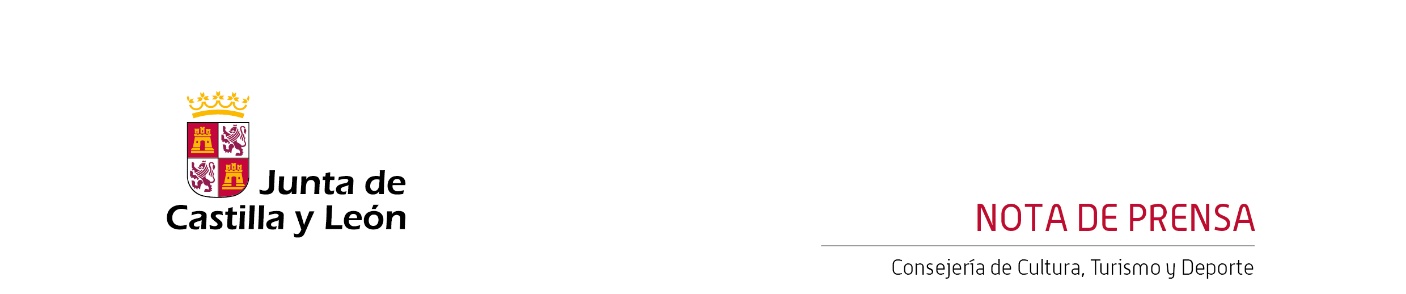 11/10/2022Thierry Fischer se pone al frente de la Orquesta Sinfónica de Castilla y León en su primer concierto como director titularLa Orquesta Sinfónica de Castilla y León afronta esta semana el Abono 2 de la temporada 2022/23.El segundo programa estará dirigido por el maestro Thierry Fischer, nuevo director titular de la OSCyL.El programa con obras de J. Haydn, F. Say y J. Brahms, contará con la participación de Alban Gerhardt como solista de violonchelo.La Orquesta Sinfónica de Castilla y León ofrece esta semana, el jueves 13 y el viernes 14 de octubre a las 19:30 horas en la Sala Sinfónica Jesús López Cobos del Centro Cultural Miguel Delibes, los conciertos correspondientes al segundo programa de abono de la Temporada 2022/23, que supondrán la primera participación del maestro suizo Thierry Fischer como nuevo director titular de la OSCyL.El maestro Thierry Fischer será el quinto director titular en la historia de la OSCyL, avalado por una dilatada trayectoria tanto como director titular en grandes orquestas internacionales, así como invitado de los circuitos de primer nivel y músico de orquesta. En la actualidad Thierry Fischer es el director titular de la Orquesta de São Paulo, plaza que ocupa desde 2020 y con la cual continuará paralelamente a la OSCyL; y de la Sinfónica de Utah, puesto que desempeñará hasta el próximo año 2023, cuando pasará a ser director emérito. Anteriormente ha ocupado otras titularidades en las orquestas del Ulster, BBC de Gales o Nagoya, entre otras.Programa de Abono 2 con Alban Gerhardt, violoncheloEl repertorio del segundo programa de abono, ofrecerá la ‘Sinfonía nº 96 en re mayor, Hob. 1:96’ conocida como  ‘El Milagro’ de Joseph Haydn (1732-1809). Se trata de la cuarta de las conocidas como Sinfonías de Londres (números 93-104), completada en 1791 y estrenada el 11 de marzo de ese mismo año en Hanover Square Rooms de Londres. A continuación, la OSCyL interpretará el ‘Concierto para violonchelo y orquesta, ‘Never give up’ del compositor y pianista Fazil Say (1970). Se trata de un concierto para violonchelo y orquesta en tres movimientos, que Say escribió como respuesta a los ataques terroristas sufridos en París y Estambul. El concierto fue estrenado en el Théâtre des Champs-Elysées de París. En esta ocasión, la OSCyL contará con la participación del alemán Alban Gerhardt, como solista de violonchelo. La carrera internacional de Alban Gerhardt se inició con su debut junto con la Filarmónica de Berlín y Semyon Bychkov en 1991. Notables colaboraciones con orquesta incluyen la del Concertgebouw de Ámsterdam, la Filarmónica de Londres, la Tonhalle de Zúrich, las sinfónicas de Cleveland, Filadelfia, Boston y Chicago, así como con la Filarmónica de Helsinki. En esta ocasión, será su segunda participación con la OSCyL tras su paso por el Centro Cultural Miguel Delibes en la temporada 2019/20.La segunda parte del concierto, abordará la ‘Sinfonía nº 1 de do menor, op. 68’ de Johannes Brahms (1833-1897), sinfonía de cuatro movimientos a la que el compositor, pianista y director de orquesta alemán del romanticismo, dedicó al menos catorce años, datando los bocetos de 1854. El estreno de la sinfonía fue dirigido por el amigo de Brahms Felix Otto Dessoff, y tuvo lugar el 4 de noviembre de 1876 en Karlsruhe, Alemania.Entradas a la ventaLa Temporada 2022/23 de la Orquesta Sinfónica de Castilla y León, se desarrolla entre los meses de octubre y junio con un ciclo de 19 programas con una propuesta basada en la variedad, el equilibrio y la excelencia artística.Las entradas para los conciertos, con precios en función de la zona, oscilan entre los 10 euros y los 30 euros. Se pueden adquirir en las taquillas del Centro Cultural Miguel Delibes y a través de las páginas web www.oscyl.com y www.centroculturalmigueldelibes.comAdemás, están a la venta los abonos de temporada y se ofrecen los nuevos abonos ‘Historias Musicales’, ‘Sábado’, ‘Bienvenida’ y el ‘Abono Proximidad’ con 15 rutas, con el objetivo de seguir posicionando a la OSCyL como proyecto de Comunidad.Contacto Prensa:prensaoscyl@ccmd.esTfno.: 649 330 962www.oscyl.com